附件3：惠州市中医医院2023年第二批公开招聘聘用人员（护理人员）报名二维码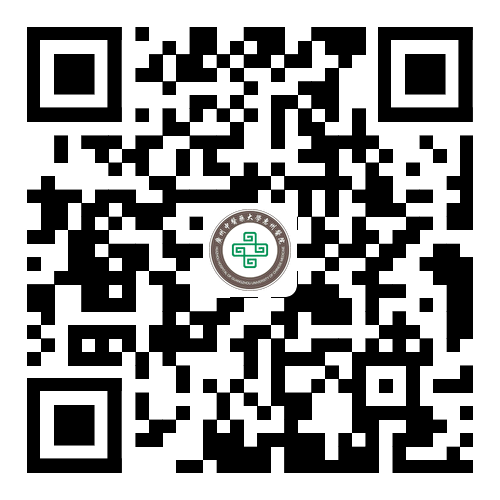 